NÁSOBENÍ DESETINNÝCH ČÍSEL 10 a 100: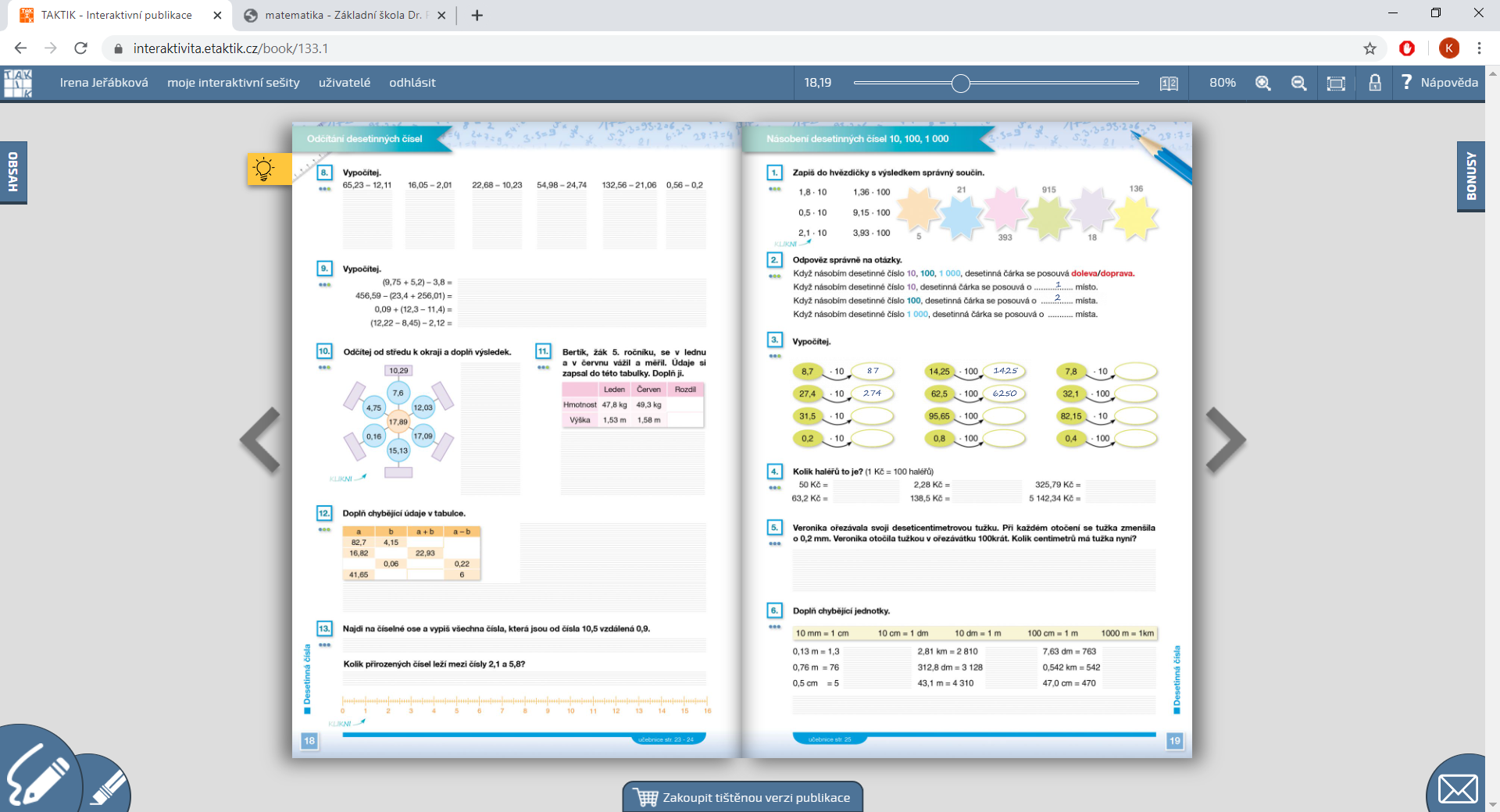 